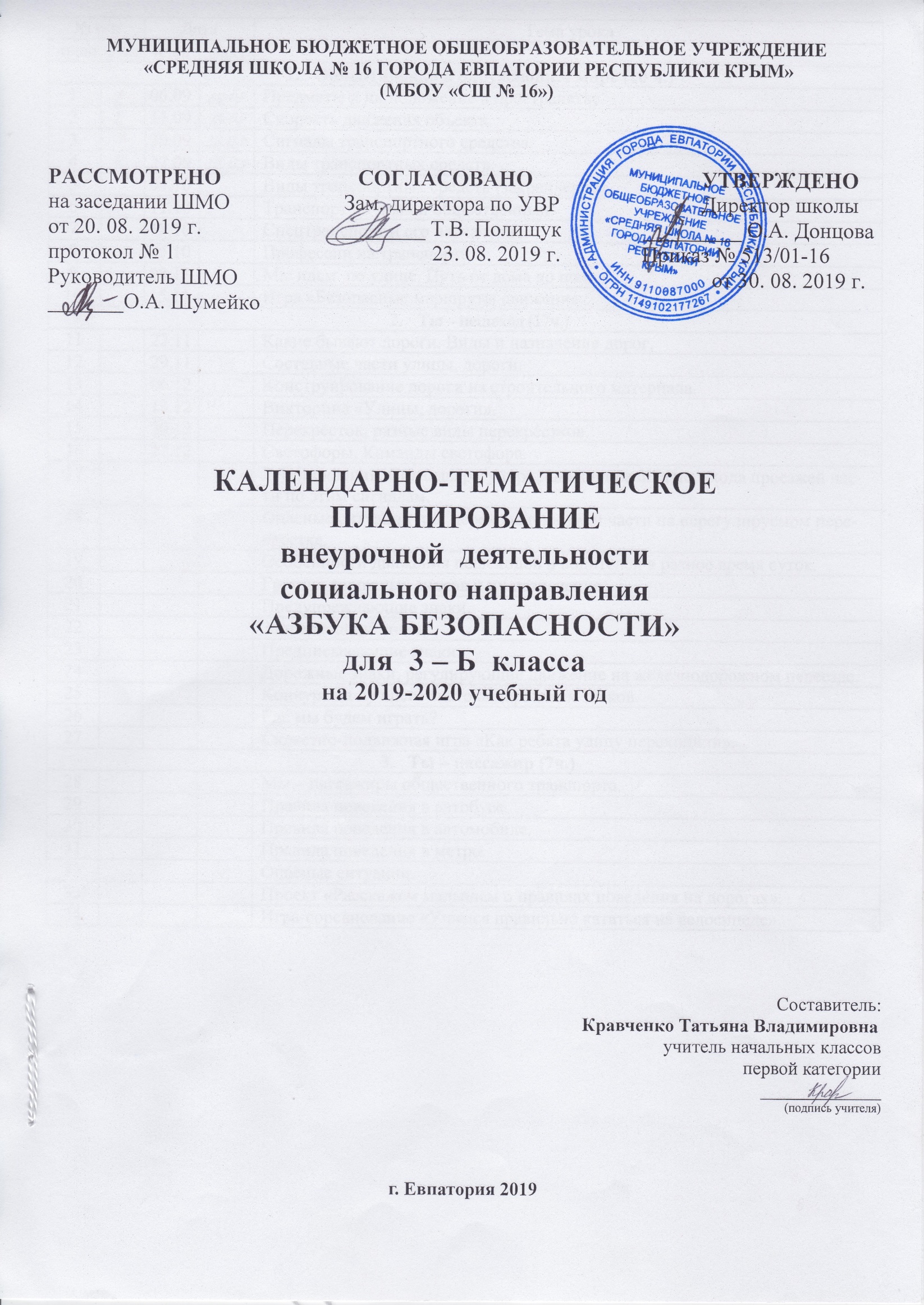 № п/п№ п/пДатаДатаТема урокапланфактпланфактОриентировка в окружающем мире (10 ч.)Ориентировка в окружающем мире (10 ч.)Ориентировка в окружающем мире (10 ч.)Ориентировка в окружающем мире (10 ч.)Ориентировка в окружающем мире (10 ч.)106.09Предметы и их положение в пространстве.213.09Скорость движения объекта.320.09Сигналы транспортного средства.427.09Виды транспортных средств.504.10Виды транспортных средств (закрепление).611.10Транспорт личный и общественный.718.10Спецтранспорт и его назначение.825.10Профессии на транспорте.908.11Мы идем  по улице. Путь от дома до школы.1015.11Игра «Безопасные маршруты движения.Ты – пешеход (17ч.)Ты – пешеход (17ч.)Ты – пешеход (17ч.)Ты – пешеход (17ч.)Ты – пешеход (17ч.)1122.11Какие бывают дороги. Виды и назначение дорог.1229.11Составные части улицы, дороги.1306.12Конструирование дороги из строительного материала.1413.12Викторина «Улицы, дороги».1520.12Перекрёсток, разные виды перекрёстков.1627.12Светофоры. Команды светофора.17Регулировщик. Сигналы регулировщика и правила перехода проезжей части по этим сигналам.18Опасные ситуации при переходе проезжей части на нерегулируемом перекрестке.19Особенности движения пешеходов и водителей в разное время суток.20Группы дорожных знаков и их назначение.21Предупреждающие знаки.22Запрещающие знаки.23Предписывающие знаки.24Дорожные знаки, регулирующие движение на железнодорожном переезде.25Конкурс на лучшего знатока дорожных знаков.26Где мы будем играть?27Сюжетно-подвижная игра «Как ребята улицу переходили».Ты – пассажир (7ч.)Ты – пассажир (7ч.)Ты – пассажир (7ч.)Ты – пассажир (7ч.)Ты – пассажир (7ч.)28Мы – пассажиры общественного транспорта.29Правила поведения в автобусе.30Правила поведения в автомобиле.31Правила поведения в метро.32Опасные ситуации.33Проект «Расскажем малышам о правилах поведения на дорогах».34Игра-соревнование «Учимся правильно кататься на велосипеде».